МУНИЦИПАЛЬНОЕ ОБРАЗОВАНИЕМУНИЦИПАЛЬНЫЙ ОКРУГ УЛЬЯНКАГ. САНКТ-ПЕТЕРБУРГМУНИЦИПАЛЬНЫЙ СОВЕТ ПЯТОГО СОЗЫВАРЕШЕНИЕ14 мая 2019									№ 37-4Об утверждении Положения «О порядке применения дисциплинарныхвзысканий к муниципальным служащимМуниципального образования муниципального округа Ульянказа совершение коррупционных правонарушений»Руководствуясь Федеральным законом от 03.03.2007 года № 25-ФЗ «О муниципальной службе в Российской Федерации», Законом Санкт-Петербурга от 23.09.2009 № 420-79 «Об организации местного самоуправления в Санкт-Петербурге», Федеральным законом от 25.12.2008 № 273-ФЗ «О противодействии коррупции», Трудовым Кодексом Российской Федерации, Муниципальный совет РЕШИЛ:1.	Утвердить Положение «О порядке применения дисциплинарных взысканий к муниципальным служащим Муниципального образования муниципального округа Ульянка за совершение коррупционных правонарушений», согласно Приложению № 1 к настоящему Решению.2.	Опубликовать настоящее Решение в газете «Вести Ульянки» и на официальном сайте МО МО Ульянка. 4.	Настоящее Решение вступает в силу со дня официального опубликования.5.	Контроль за исполнением настоящего Решения возложить на Главу Муниципального образования Ульянка, исполняющего полномочия председателя Муниципального Совета и Главу МА МО МО Ульянка.Глава муниципального образования,исполняющий полномочия							Н.Ю. Киселевпредседателя Муниципального советаПриложение № 1							 к Решению Муниципального совета						муниципального образования МО Ульянка от 14.05.2019 г. № 37-4Положение о порядке применения дисциплинарных взысканий к муниципальным служащим Муниципального образования муниципального округа Ульянка за совершение коррупционных правонарушенийНастоящее Положение о порядке применения дисциплинарных взысканий к муниципальным служащим Муниципального образования муниципального округа Ульянка за совершение коррупционных правонарушений (далее - Положение) разработано в соответствии с Конституцией Российской Федерации, Трудовым Кодексом Российской Федерации, Федеральным законом от 02.03.2007г. № 25-ФЗ «О муниципальной службе в Российской Федерации», Федеральным законом от 25.12.2008г. № 273-ФЗ «О противодействии коррупции». Настоящее Положение устанавливает порядок и сроки применения дисциплинарных взысканий за совершение коррупционных правонарушений (далее – дисциплинарные взыскания, дисциплинарный проступок) к муниципальным служащим Муниципального образования муниципального округа Ульянка (далее - муниципальные служащие) предусмотренных статьями 14.1, 15 и 27 Федерального закона от 02.03.2007г. № 25-ФЗ «О муниципальной службе в Российской Федерации», Федеральным законом от 25.12.2008г. №273-ФЗ «О противодействии коррупции», статьями 193 и 194 Трудового Кодекса Российской Федерации.1.	За несоблюдение муниципальным служащим ограничений и запретов, требований о предотвращении или об урегулировании конфликта интересов и неисполнение обязанностей, установленных в целях противодействия коррупции, налагаются дисциплинарные взыскания в форме замечания, выговора либо увольнения с муниципальной службы по соответствующим основаниям.2.	Муниципальный служащий подлежит увольнению с муниципальной службы в связи с утратой доверия в случаях совершения следующих правонарушений:2.1.	 непринятие муниципальным служащим, являющимся стороной конфликта интересов, мер по предотвращению или урегулированию конфликта интересов;2.2.	непринятие муниципальным служащим, являющимся представителем нанимателя, которому стало известно о возникновении у подчиненного ему муниципального служащего личной заинтересованности, которая приводит или может привести к конфликту интересов, мер по предотвращению или урегулированию конфликта интересов;	2.3.	непредставление либо представление муниципальным служащим заведомо недостоверных или неполных сведений о своих доходах, расходах, об имуществе и обязательствах имущественного характера, а также о доходах, расходах, об имуществе и обязательствах имущественного характера своих супруги (супруга) и несовершеннолетних детей в случае, если представление таких сведений обязательно.3.	Муниципальный служащий, допустивший дисциплинарный проступок, может быть временно (но не более чем на один месяц), до решения вопроса о его дисциплинарной ответственности, отстранен от исполнения должностных обязанностей с сохранением денежного содержания. Отстранение муниципального служащего от исполнения должностных обязанностей в этом случае производится муниципальным правовым актом.При необходимости, перед применением дисциплинарного взыскания, по решению Главы муниципального образования проводится служебная проверка.4.	Взыскания, предусмотренные пунктом 1 настоящего Положения, применяются Главой муниципального образования на основании:4.1.	доклада о результатах проверки, проведенной муниципальным служащим, ответственным за работу по профилактике коррупционных и иных правонарушений;4.2.	рекомендации Комиссии МО Ульянка по соблюдению требований к служебному поведению муниципальных служащих и урегулированию конфликта интересов в случае, если доклад о результатах проверки направлялся в Комиссию;4.3.	объяснений муниципального служащего.5.	По окончании проверки муниципальным служащим, ответственным за работу по профилактике коррупционных и иных правонарушений, не позднее трех рабочих дней со дня истечения срока проведения проверки, подготавливается доклад, в котором указываются факты и обстоятельства, установленные по результатам проверки.6.	В случае если в докладе о результатах проверки определено, что выявленные в ходе проверки факты и обстоятельства не подтверждают несоблюдение муниципальным служащим ограничений и запретов, требований о предотвращении или об урегулировании конфликта интересов, неисполнение им обязанностей, установленных в целях противодействия коррупции Федеральным законом от 02.03.2007г. №25-ФЗ «О муниципальной службе в Российской Федерации», Федеральным законом от 25.12.2008г. № 273-ФЗ «О противодействии коррупции» и другими федеральными законами (далее – требования к служебному поведению и (или) требования о предотвращении или об урегулировании конфликта интересов), доклад направляется Главе муниципального образования для ознакомления.7. В случае если в результате проверки определено, что выявленные в ходе проверки факты и обстоятельства свидетельствуют о несоблюдении муниципальным служащим требований к служебному поведению и (или) требований о предотвращении или об урегулировании конфликта интересов, доклад о результатах проверки должен содержать одно из следующих предложений:7.1.	о применении к муниципальному служащему мер дисциплинарной ответственности с указанием конкретного вида взыскания, предусмотренного статьями 14.1, 15 или 27 Федерального закона от 02.03.2007г. №25-ФЗ «О муниципальной службе в Российской Федерации»;7.2.	о направлении доклада о результатах проверки в Комиссию МО Ульянка по соблюдению требований к служебному поведению муниципальных служащих (далее - Комиссия).8.	По результатам рассмотрения доклада Комиссией в течение трех рабочих дней со дня проведения заседания, подготавливается в письменной форме одна из следующих рекомендаций:8.1.	в случае если Комиссией установлено соблюдение муниципальным служащим требований к служебному поведению и (или) требований о предотвращении или об урегулировании конфликта интересов – о неприменении к муниципальному служащему мер дисциплинарной ответственности;8.2.	в случае если Комиссией установлено несоблюдение муниципальным служащим требований к служебному поведению и (или) требований о предотвращении или об урегулировании конфликта интересов – о применении к муниципальному служащему взыскания, предусмотренного статьей 14.1, 15 или 27 Федерального закона от 02.03.2007г. № 25-ФЗ «О муниципальной службе в Российской Федерации», с указанием конкретного вида взыскания.9.	Глава Муниципального образования в течение трех рабочих дней со дня поступления доклада о результатах проверки либо рекомендаций Комиссии принимает решение о применении взыскания, предусмотренного статьей 14.1, 15 или 27 Федерального закона от 02.03.2007г. № 25-ФЗ «О муниципальной службе в Российской Федерации», с указанием конкретного вида взыскания. 10.	При применении взысканий, предусмотренных пунктом 1  настоящего Положения, учитываются характер совершенного муниципальным служащим коррупционного правонарушения, его тяжесть, обстоятельства, при которых оно совершено, соблюдение муниципальным служащим других ограничений и запретов, требований о предотвращении или об урегулировании конфликта интересов и исполнение им обязанностей, установленных в целях противодействия коррупции, а также предшествующие результаты исполнения муниципальным служащим своих должностных обязанностей.11.	До применения дисциплинарных взысканий Глава муниципального образования должен затребовать от муниципального служащего письменное объяснение. Если по истечении двух рабочих дней указанное объяснение муниципальным служащим не предоставлено, то составляется соответствующий акт в присутствии не менее двух свидетелей.Отказ муниципального служащего от дачи объяснения в письменной форме не является препятствием для применения дисциплинарного взыскания.12.	Копия распоряжения о применении к муниципальному служащему дисциплинарного взыскания с указанием оснований его применения вручается муниципальному служащему под роспись в течение трех рабочих дней со дня издания соответствующего распоряжения, не считая времени отсутствия работника на работе.Если муниципальный служащий отказывается ознакомиться с указанным распоряжением под роспись, то составляется соответствующий акт, в присутствии не менее двух свидетелей.13.	Дисциплинарное взыскание применяется не позднее одного месяца со дня обнаружения проступка, не считая периода временной нетрудоспособности муниципального служащего, пребывания его в отпуске, других случаев отсутствия его на службе по уважительным причинам. 14.	Дисциплинарное взыскание не может быть применено позднее шести месяцев со дня совершения дисциплинарного проступка, а по результатам ревизии, проверки финансово-хозяйственной деятельности или аудиторской проверки - позднее двух лет со дня совершения дисциплинарного проступка. В указанные сроки не включается время производства по уголовному делу. 15.	За каждый дисциплинарный проступок может быть применено только одно дисциплинарное взыскание. 16.	Дисциплинарное взыскание может быть обжаловано муниципальным служащим в соответствии с действующими законодательством.17.	Глава муниципального образования до истечения года со дня применения дисциплинарного взыскания в форме замечания либо выговора, имеет право снять его с муниципального служащего по собственной инициативе, по письменному заявлению муниципального служащего или по ходатайству его непосредственного руководителя.18.	Если в течение года со дня применения дисциплинарного взыскания муниципальный служащий не будет подвергнут новому дисциплинарному взысканию, то он считается не имеющим дисциплинарного взыскания.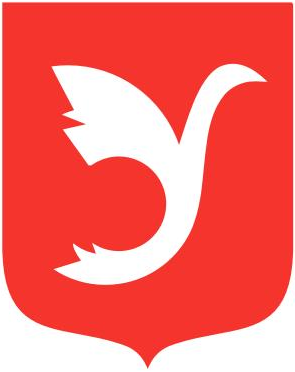 